SHOALHAVEN FOOTBALL                 Would like to invite you to attend                  Our July Football School Holiday Clinics          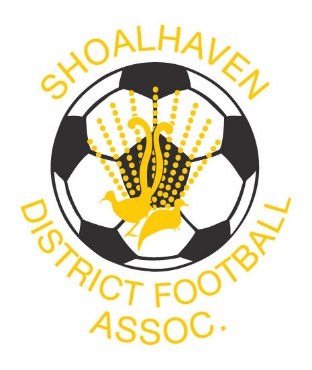 Our School Holiday Clinics are part of the Shoalhaven Player Pathway Program and will provide all players aged 5-13 years with the chance to be coached by qualified Shoalhaven Coaches.The Holiday Clinics will follow the FFA curriculum and will teach the essential skills necessary for future Football success. These skills are the Foundation for technical ability.  The four core skills include - running with the ball, 1 v 1, 1st Touch and Striking the BallAll identified School Holiday Camp players, will be invited by Shoalhaven Football to our Open Trials for our Academy & Representative Programs.To register please email mjonno1@sdfa.org.au  0488034500 You can also send your registration form to Shoalhaven Football PO BOX 268 Nowra 2541Cheques to be made out to SDFAWHERE TIME DATE                           COSTMARK YOU CHOICEShoalhaven Heads9 am – 12 noonSeptember 25th & 26th             $70South Nowra9 am – 12 noonSeptember 27th & 28th       $70Player’s NameAgeVenueGenderHealth IssuesContact PhoneContact Email